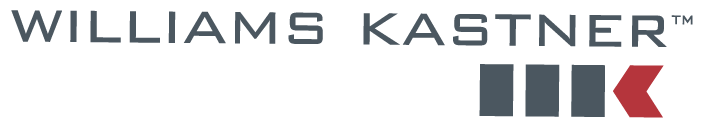 August 13, 2015	45680.0103VIA E-MAIL AND U.S. MAILSteven KingExecutive Director and SecretaryWashington Utilities and Transportation CommissionPO Box 47250
1300 S. Evergreen Park Dr. SW
Olympia, WA 98504-7250Re:	Docket TG-140560, Washington Utilities and Transportation Commission v. Waste Control, Inc.,	Motion for Clarification of Waste Control, Inc. of Final Order No. 13 Modifying Initial OrderDear Mr. King:Enclosed please find the original and five copies of Waste Control Inc.’s Motion for Clarification of Final Order No. 13 Modifying Initial Order filed today in the above-referenced Docket.  Please contact the undersigned with any questions or concerns on this filing.Yours truly,WILLIAMS, KASTNER & GIBBS PLLCDavid W. Wiley206-233-2895dwiley@williamskastner.comcc:	Sally Brown, AAG
Brett P. Shearer, AAG
James K. SellsEnclosures